M 3.2  Die TempelreinigungUnd Jesus ging in den Tempel hinein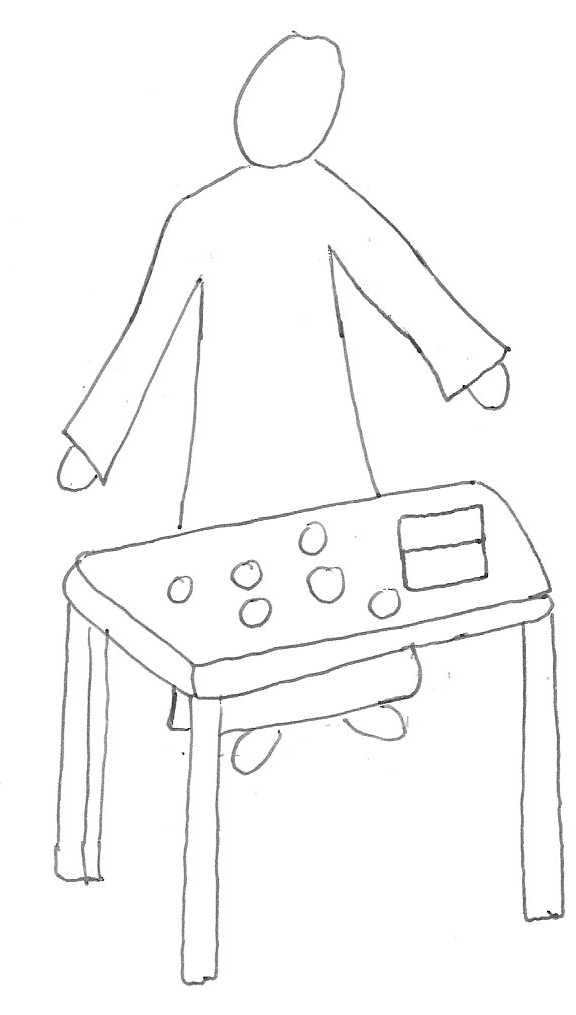 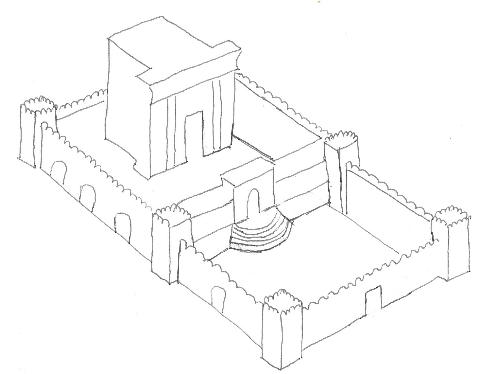 und trieb alle Verkäufer und Käufer im Tempel hinausund stieß die Tische der Geldwechsler um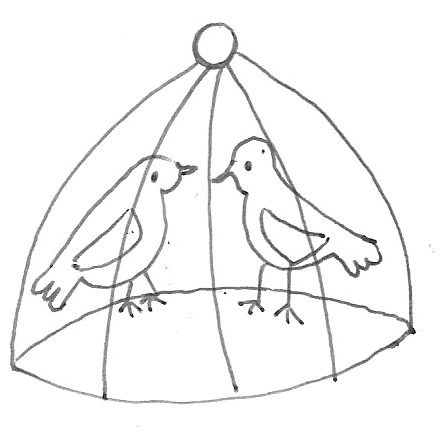 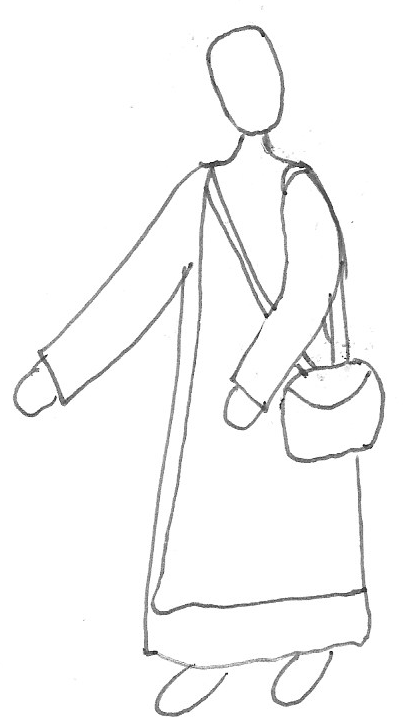 und auch die Stände der Taubenhändlerund Jesus sprach zu ihnen: Es steht geschrieben:„Mein Haus soll ein Bethaus heißen“;Ihr aber macht ein Kaufhaus daraus.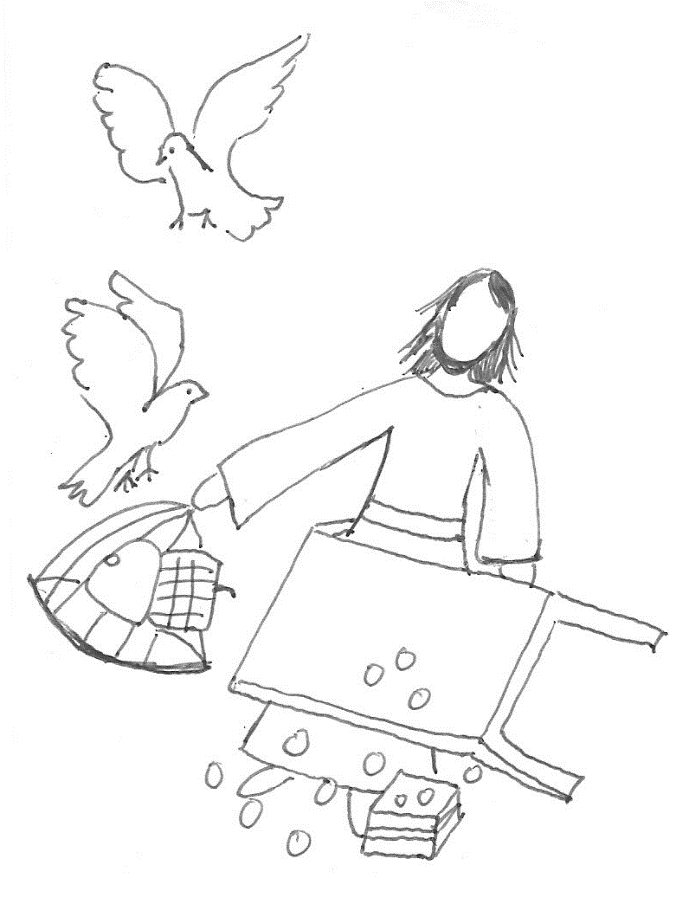 Male passende Bilder:Und Jesus ging in den Tempel hineinund trieb alle Verkäufer und Käufer im Tempelhinausund stieß die Tische der Geldwechsler umund die Stände der Taubenhändler und sagte zu ihnen: Es steht geschrieben (Jesaja 56,7): »Mein Haus soll ein Bethaus heißen«;ihr aber macht ein Kaufhaus daraus. 